ПРОФЕССИЯ 35.01.27 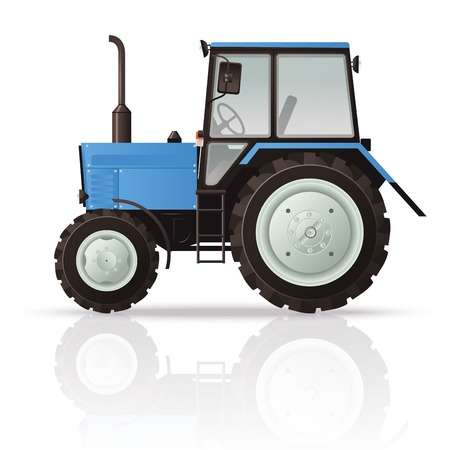 Мастер сельскохозяйственного производствана базе основного общего образования (9 классов)Область профессиональной деятельности выпускников: выполнение работ по ремонту и наладке сельскохозяйственных машин и оборудования;выполнение механизированных работ в сельскохозяйственном производстве с поддержанием технического состояния средств механизации.Объектами профессиональной деятельности выпускников являются: тракторы, самоходные и другие сельскохозяйственные машины; прицепные и навесные устройства; оборудование животноводческих ферм и комплексов; механизмы, установки, приспособления и другое инженерно-техническое оборудование сельскохозяйственного назначения; инструменты, оборудование, стационарные и передвижные средства для монтажа, ремонта и технического обслуживания сельскохозяйственных машин и оборудования; технологические процессы монтажа, ремонта и технического обслуживания сельскохозяйственных машин и оборудования. Обучающийся по профессии 35.01.27 Мастер сельскохозяйственного производства готовится к следующим видам деятельности: - выполнение работ по ремонту и наладке сельскохозяйственных машин и оборудования ;- выполнение механизированных работ в сельскохозяйственном производстве с поддержанием технического состояния средств механизации.Срок обучения: 1 год 10 месяцевДокументы необходимые для поступления:1. Документ  об образовании (подлинник)  и 2 ксерокопии.2. Медицинская справка.3. Характеристика.4. Справка с места жительства5. Справка о семейном положении.6. Фото (3 * 4) - 4 шт.7. Сертификат о прививках.8. Ксерокопия медицинского полиса.9. Ксерокопия  страхового  полиса (СНИЛС)10. Ксерокопия  паспорта.